Marketingový plán turistické oblasti Hradecko 
pro rok 2020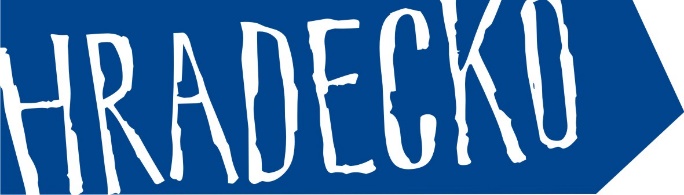 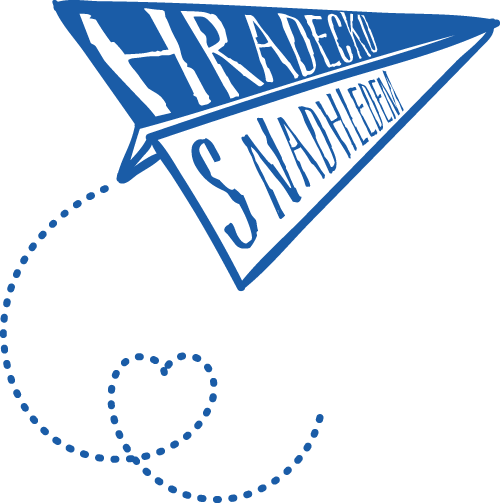 Listopad 2019Zpracovaly: Daniela Manďáková, Lucie Popková, Anna ChvátalováVize  Budovat  image TO Hradecko jako zajímavé turistické destinace s pestrou nabídkou pro každého návštěvníka. Podpořit rozvoj kvalitní a spolupracující partnerské sítě. CíleNavýšit návštěvnost TO Hradecko, resp. Královéhradeckého krajeRozšiřovat partnerskou síť v TO Hradecko, uzavřít Společenskou smlouvu resp. další smlouvy o spolupráci  s významnými partnery veřejného, společenského, neziskového a podnikatelského sektoruPokračovat ve spolupráci s Královéhradeckým krajem, Statutárním městem Hradec Králové,  Centrálou cestovního ruchu KHK, CzT, ZZ CzT, s ATIC ČR, TIC v KHK, STO ČR a dalšími partnery v oblasti cestovního ruchuZvyšovat účinnost marketingu s důrazem na sociální sítě a další moderní technologieRozšiřovat stávající produktovou řadu a marketingově ji podporovatPodporovat medializaci a PR TO HradeckoMonitoring a informačním systémem - aktualizacePrioritní marketingová témataHradecko s nadhledem / propojené  s povolenými aktivitami v rámci aktivního využití volného času/Hradec Králové a Hradecko se lvem Gustíkem Regionální produkt HradeckoSalon republiky  /s důrazem na výročí Josefa Gočára/MICE – kongresová a incentivní turistika Cílové trhyDomácí cestovní ruch / s důrazem na Královéhradecký a Pardubický, Olomoucký, Liberecký kraj/Zahraniční cestovní ruch: s důrazem na Polsko, Slovensko, NěmeckoCílové skupinyIndividuální turistika / nefrekventovaná místa, místa spojená s příběhem/Rodiny s dětmi /Koupaliště Lodín, Flošna, Stříbrný rybník, Městské lesy/Milovníci aktivního využití volného času / cykloturistika, pěší turistika, dětské a odborné stezky/Milovníci architektury /Salon republiky /Milovníci historie /Archeopark Všestary, Skanzen v Krňovicích, Chlum 1866, hrady a zámky – zámecké parky/Distribuční kanályPartnerská síť Turistický web hradecko.eu, hkinfo.cz, hkregion.czOn line marketing  /newsletter, přehled akcí, zpravodaje, aktuality, Facebook, Instagram, spolupráce se ZZ CzT, Kudy z nudy, atd./Celorepubliková síť Adjust ArtMédia – tisk, rozhlasVeletrhy, propagační a prezentační akce v ČR i v zahraničí – dle možnostíVlastní akce – Hradecký koštýř, Systém komentovaných procházek pro děti a dospělé v Hradci KrálovéAkce partnerů / Stříbrný rybník, např.  na hradech a zámcích, Archeopark Všestary, Městské lesy, Hořiněves- příjezd Martina na bílém koni, Smiřice – Vítání máje s Hradeckem, atd./Turistická informační centra , DMO  a CCR Královéhradeckého kraje , svazek obcí Česká inspirace a Královská věnná městaPresstripy / zaměřené na Regionální produkty a Salon republiky, MICE/Prioritní marketingová tématal.	Hradecko s nadhledem  / téma – jak vidíte Hradecko v době covidové, co současná situace ve vás evokuje v souvislosti s turistickými cíli, podpora DCR; vyhlášení a vyhodnocení fotosoutěže, on-line a tištěná inzerce, podpora  subjektů působících v CR/II.	Hradec Králové a Hradecko se lvem Gustíkem / Letní soutěžní kampaň pro individuální turistiku zaměřená na děti, cílem posílení návštěvnosti povolených turistických cílů; průvodcem lev Gustík – připomínka městského znaku; zapojení cca 40 subjektů z oblasti cestovního ruchu; web, leták a brožura a trhací mapy, online podpora/III.	Regionální produkt Hradecko/ rozšíření o další producenty; plánovaná 2 kola certifikace, on-line marketing i inzerce v tištěných médiích; v případě možnosti nabídnout zdarma účast na tradičních akcích – např. Hradecký Koštýř, Vítání máje, Příjezd Martina na bílém koni; snaha propagovat ucelenou nabídku regionálních produktů i v okolních státech – Polsko, Rakousko; uskutečnění I. presstripu zaměřeného na regionální producenty v listopadu ; spolupráce se Svídnicí  v Polsku na obsahu mezinárodní konference – přednáška o Regionálním produktu Hradecko/IV.	Salon republiky/ Salon republiky očima Josefa Gočára – připomenutí výročí on-line formou, inzercí a komentovanými procházkami s Gočárem během letní sezony,  spolupráce se ZŠ Gočárova a Klubem konkretistů na pracovním sešitu pro děti Hravě s Gočárem/VI.	MICE – kongresová a incentivní turistika/ Hlavním tématem „svatby“;  realizace tematického letáku a on-line kampaně, presstrip svatby na zámcích a presstrip wellness; osobní účast Svatební EXPO Praha, tištěná a on-line inzerce, FB /Marketingové nástrojeVeletrhy a propagační a prezentační akce v ČR i příp. v zahraničítuzemské:Holiday World Praha   – účast v expozici Východní ČechySportlife BrnoLysá nad Labem – v souvislosti s TouristpropagPoklad na Stříbrném rybníku Hradec KrálovéDožínky Hradec KrálovéVítání máje s Hradeckem – SmiřiceHradecký koštýř – Hradec KrálovéPříjezd Martina pod Bílou věž – Hradec KrálovéVítání sv. Martina - Hořiněves	Svatební EXPO v Praze	Event Fest - Praha					zahraniční:Slovakiatur Bratislava – účast v expozici Východní ČechyReisemesse Drážďany – účast v expozici CzTMTT Wroclaw – ZZ CzTOpole – vlastní účast s dalšími českými partneryŠtětín – ZZ CzTErfurt – vlastní účast na expozici CzTLipsko – účast v expozici CzTPlán inzerceTištěná inzerce:Kam po Česku / celoroční plán tištěné i on-line inzerce/TIM  /celoroční plán/EPOCHA / celoroční plán tištěné i on-line inzerce/Dle aktuální nabídkyOn-line inzerce:Epocha na cestáchHistory revue 365 tipů na výlety – edice EpochaČasopis TuristaKam po ČeskuKudy z nudyHkregion.czWeby DMO KHKWeby České inspirace a Královských věnných městSpolupracujících partnerů  Facebook – pravidelné příspěvky, plánované kampaně  v rámci marketingových tématAktuality na wwwEdiční plánBrožura a leták a trhací mapy V HK a na Hradecku se lvem Gustíkem Dotisk infosetů /Krňovice a Hrádek u Nechanic/Brožura Kostel sv. MikulášeSkládačka Josef Gočár a Hradec Králové – síť Adjust ArtDotisk listů pro nově certifikované producenty do Katalogu regionálních produktů HradeckoPracovní sešit Hravě s GočáremPropagace Distribuční kanály spolupracujících subjektůVýlepové plochy  - aktuálně k vybraným akcím On line / Facebook, Instagram, webové stránky, portály cestovního ruchu KHK, CCRKHK, MMHK, DMO KHK, spolupracujících subjektů, partnerské sítě, kudyznudy.cz, Kam po Česku, Epocha na cestách, Firemniakce.cz/Elektronické verze pozvánek, tematických letákůDARUMA poutače v Hradci KrálovéCelorepubliková síť Adjust Art /letáky ve vybraných TIC po ČR/Citylighty Monitoring a statistická šetřeníMonitoring návštěvnosti vybraných turistických cílů, naučných stezek, TIC v TO / doplňování MIS/Realizace analýzy cestovního ruchu na HradeckuSledování návštěvnosti www.hradecko.eu, FB, www.micehkregion.comVyužití statistických šetření a jejich vyhodnocení pro TOČeský statistický úřad – vybraná data pro Hradecko Statistický portál agentury CzT – www.tourdata.czTuristický portál KHK a sociální sítě KHK  / FB, Instagram a www.hkregion.cz/Vzdělávání a spolupráceSetkávání výkonného výboru dle platnosti vládních opatření, jinak informace on-lineVe spolupráci s  ATIC ČR  a CzT účast na vzděláváníÚčast na vzdělávání pro odbornou veřejnost – semináře on-linePravidelná setkávání on-line resp. osobně s DMO KHK, STO ČR, TIC Spolupráce s TIC v TO / info o akcích, novinkách, distribuce Novin VČ, výměna propagačních materiálů/, na území HK – Mystery shopping v TIC Spolupráce  regionální kanceláře s partnerskou sítí v oblasti MICE On line resp. osobní jednání  v rámci pracovní skupiny Kultura a cestovní ruch ITI Hradecko-pardubické aglomeraceOn line resp. osobní jednání v rámci iniciativy Active Citizens